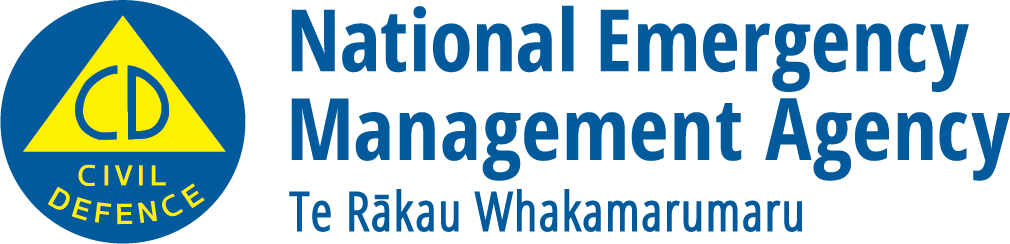 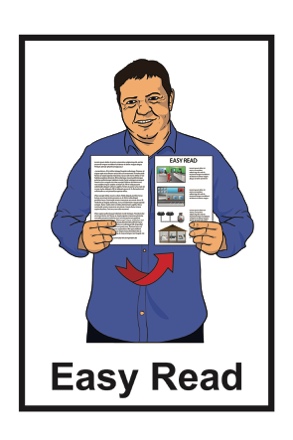 Things you should have in case of an emergency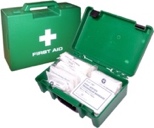 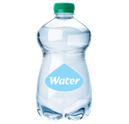 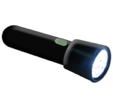 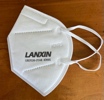 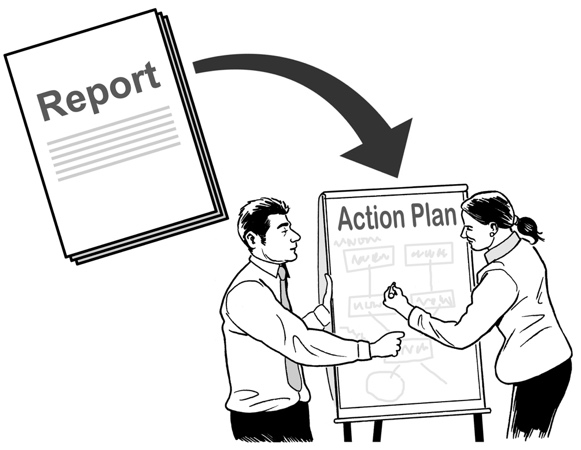 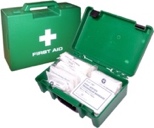 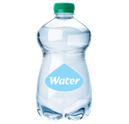 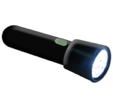 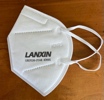 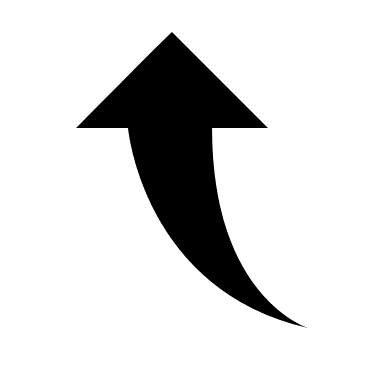 December 2022Before you start reading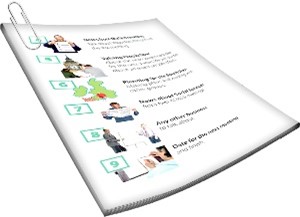 The information in this document is about being ready for an emergency.Some of the information in this document might worry you.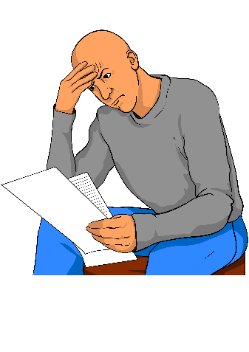 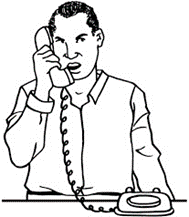 If you are worried about anything you read in this document you could talk about it with: 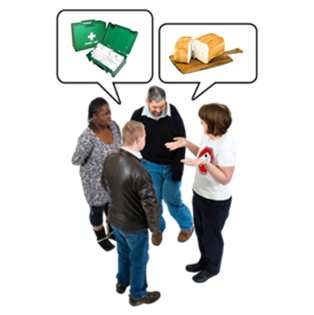 your familyyour friends. What you will find in herePage number: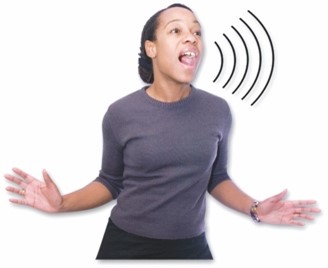 What is an emergency?	3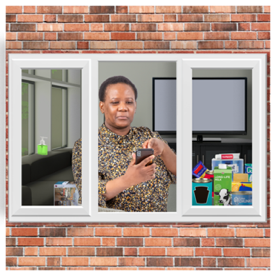 Supplies to have in your home	5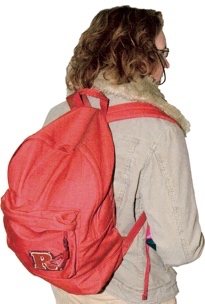 Supplies to have in your grab bag	13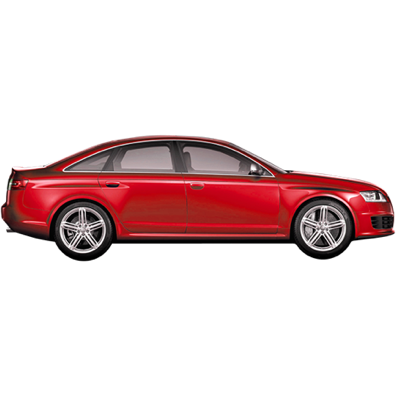 Supplies to have in your car	15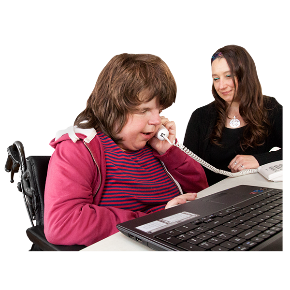 Supplies to have at work	18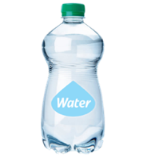 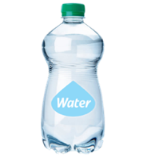 Storing water for an emergency…19What is an emergency?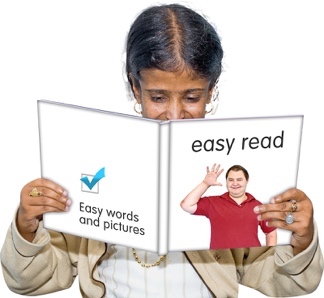 The information in this Easy Read booklet is about:
being ready for an emergency
what supplies you should have in case an emergency happens.An emergency is when something dangerous happens that can put people at risk. Supplies are things that you need to: 
keep safe
keep well. An emergency can be things like: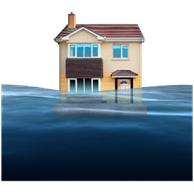 a flood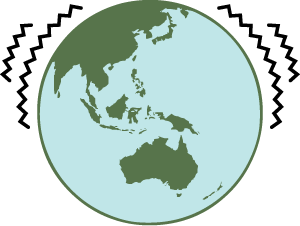 an earthquake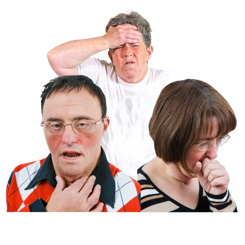 a pandemic which is when a lot of people get very sick very quickly.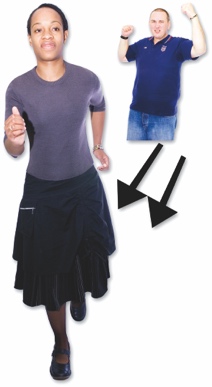 When an emergency happens everyone needs to act quickly so they can stay safe.Having supplies ready in case an emergency happens will make it much easier for you to get through it.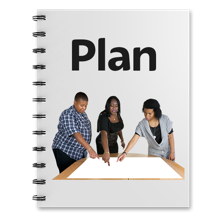 You should make a plan for what you will do if an emergency happens.Supplies to have in your homeWhen an emergency happens it is best to stay in your own home: 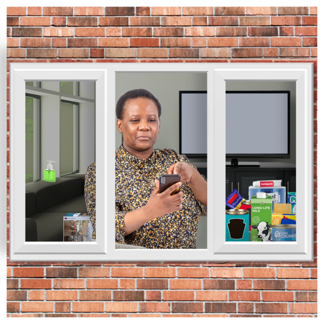 if you canif it is safe to do so. 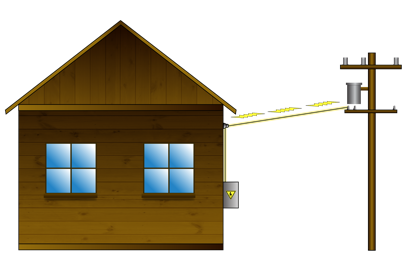 Sometimes this could mean you will be at home without:power / electricity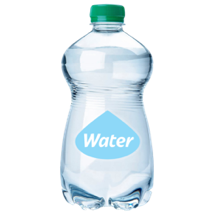 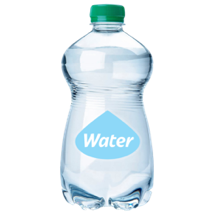 water supplies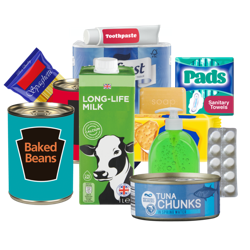 other supplies like: 
food
 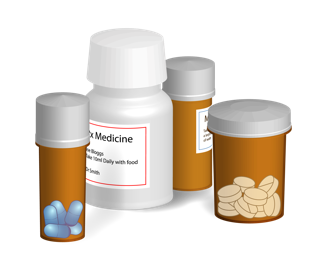 medicine.  If the emergency is very bad you may have to stay at home without a way to get supplies for at least 3 days. 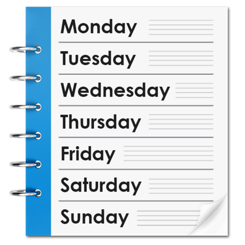 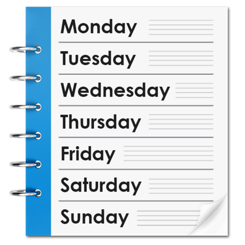 It is likely that you already have most of the things you need in your house.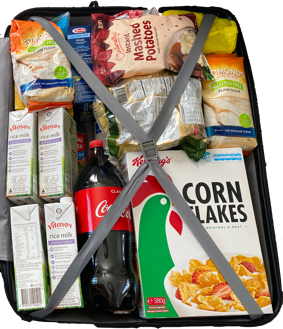 It is a good idea to have your emergency supplies in 1 place so you can find them easily.Some people like to put their supplies together in a kit / bag.It is important that everyone in the house knows where to find the emergency supplies.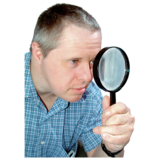 If the power / electricity goes off you might have to find things in the dark.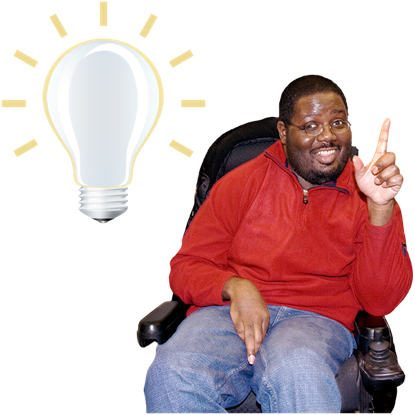 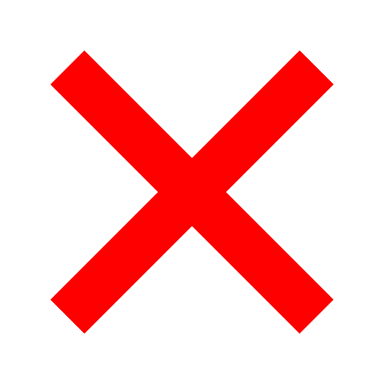 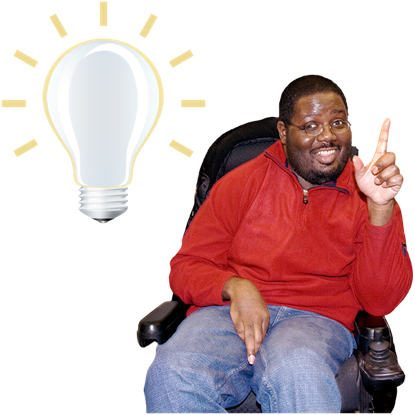 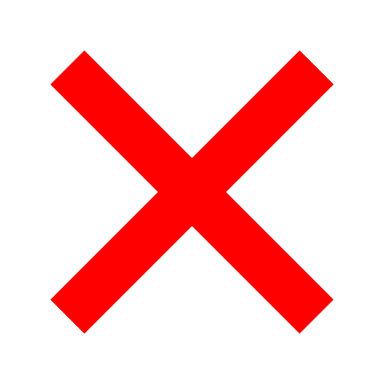 Make sure everyone in the house knows where they can find:
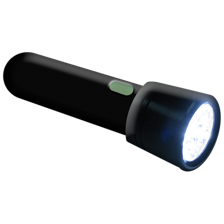 a torch
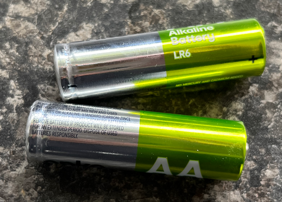 spare batteries. 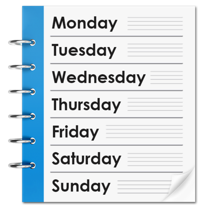 You should make sure you have a supply of water that will last you for at least 3 days. 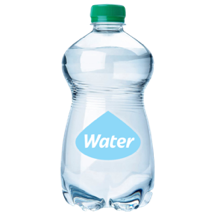 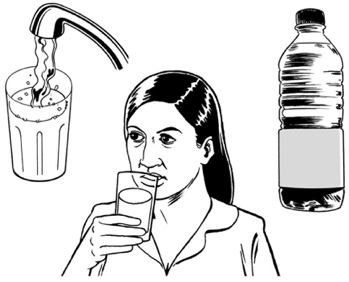 You should make sure you have enough water for:
 drinking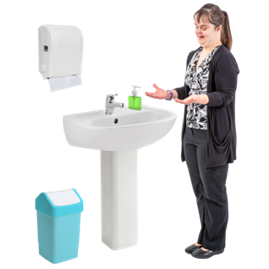 keeping clean.1 person will need 3 litres of water for every day you do not have clean water.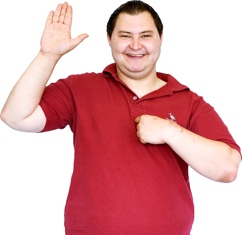 This means you should have at least 9 litres of water for every 1 person.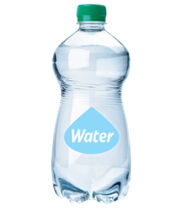 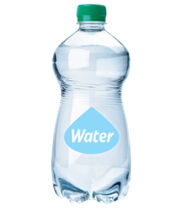 You can find more information about storing water on pages 19 to 27.Make sure you have: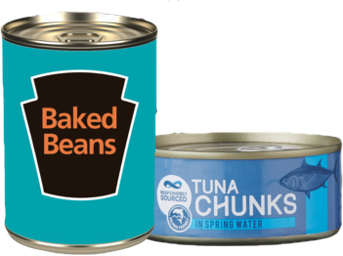 a supply of food that does not need to be cooked like things in cans

or 
something to cook your food on like:
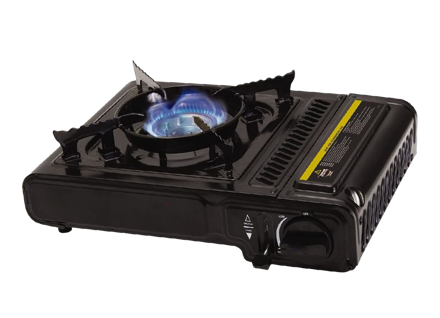 a gas barbecue 
a camping stove. Also make sure you have supplies of food for:
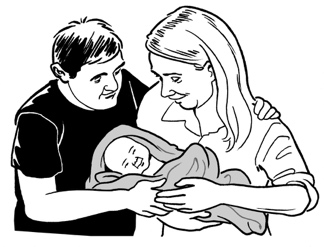 babies 
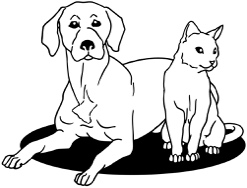 pets / other animals.If you / someone in your house needs to eat special food you should make sure:
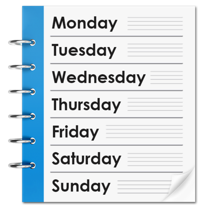 you have enough to last at least 3 days at homeyou have some special food in your grab bag.A grab bag is a small backpack of essential items.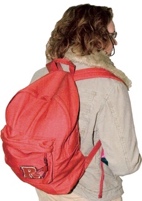 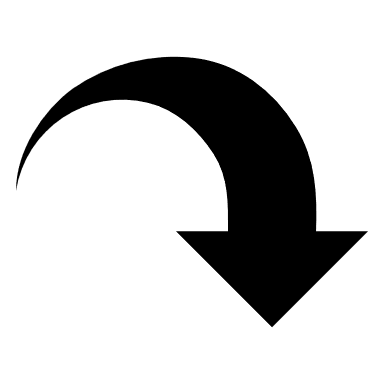 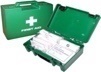 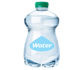 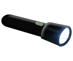 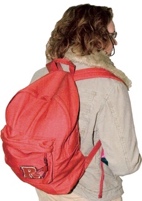 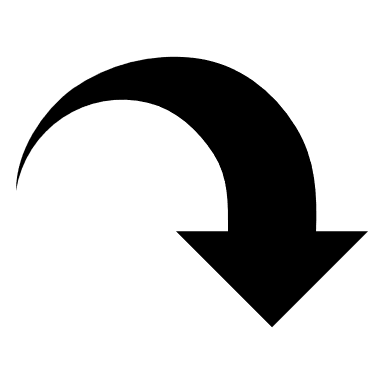 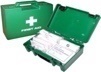 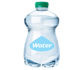 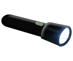 You should have items at home that you can use as a toilet in an emergency like:
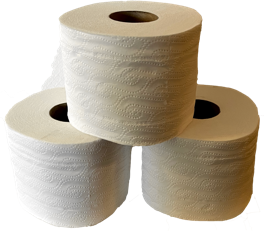 a supply of toilet paper 
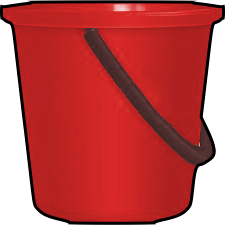 large plastic buckets. You should also make sure you have some items that can protect your body like: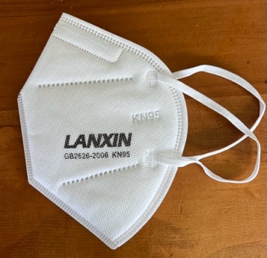 special dust masks to cover your face that are called P2 rated or N95 rated masks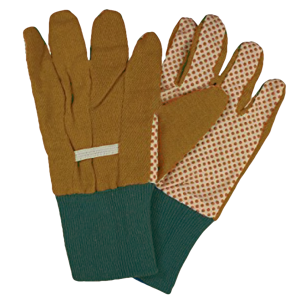 gloves to cover your hands.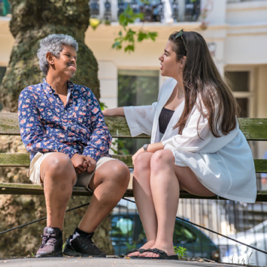 Talk to your neighbours about what they will do in an emergency. In an emergency: 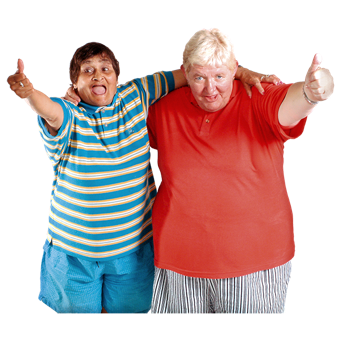 you might need supportother people might need support. 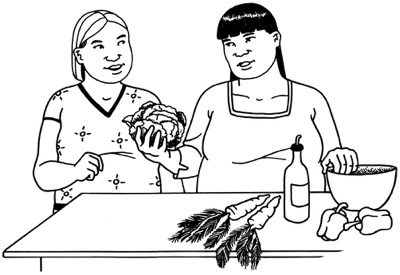 You may be able to share supplies with each other if you need to.Supplies to have in your grab bagYou should have a grab bag ready for everyone in your house that includes:
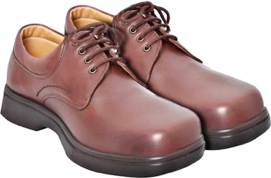 sturdy shoes that you can walk in
warm clothing including:
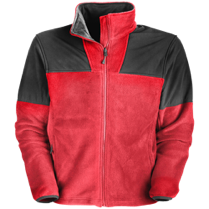 a raincoat
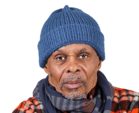 a hat
a bottle of water
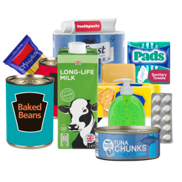 some food / snacks 
copies of important documents like bank account / insurance details
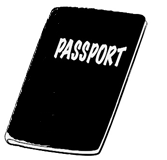 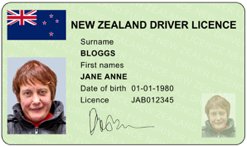 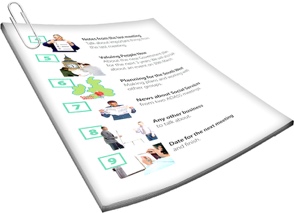 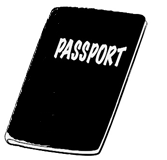 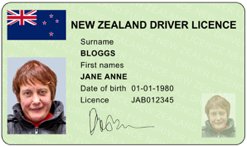 copies of photo ID like your passport / driver licence.Other things you should have in your grab bag are: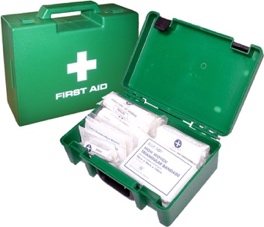 a first aid kitany medicine you may need
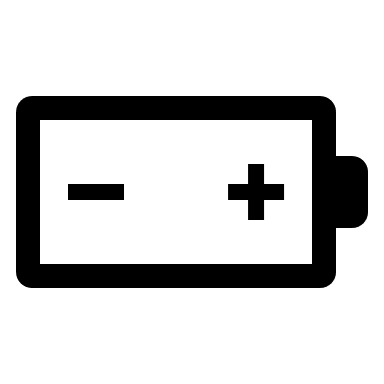 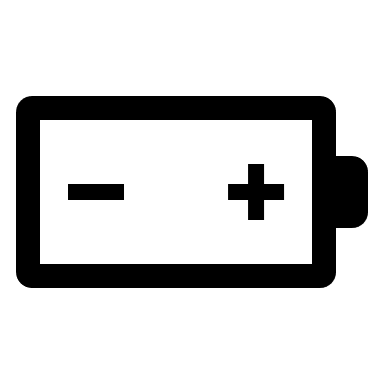 a torch and spare batteries
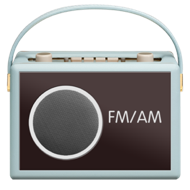 a radio. First aid is when you give medical help to someone who is hurt so you can: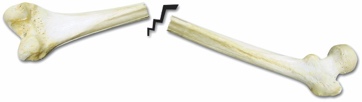 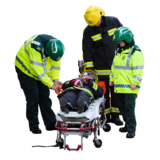 save the life of that person stop them from getting worse.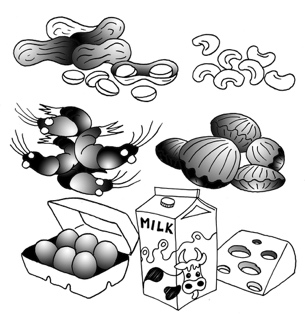 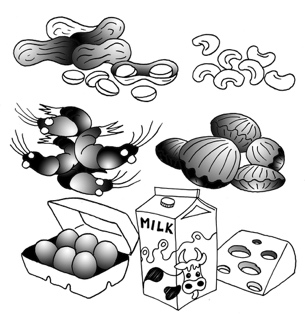 If you / someone in your house needs to eat special food make sure you have some in your grab bag. Supplies to have in your carIt is possible that you could be stuck in your car / other vehicle when an emergency happens.Some kinds of emergencies that might mean you need to stay in your car for a while include:
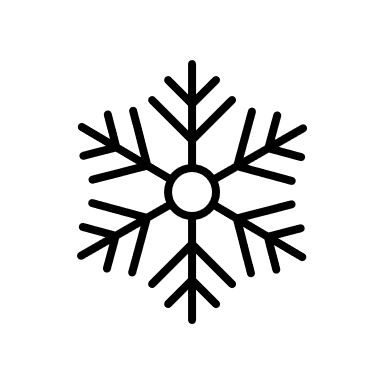 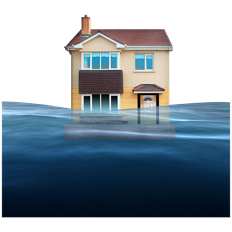 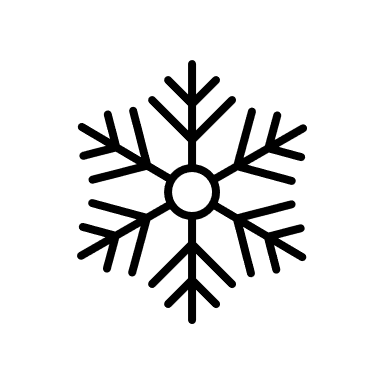 a flood
a snow storm
a serious accident on the roads. 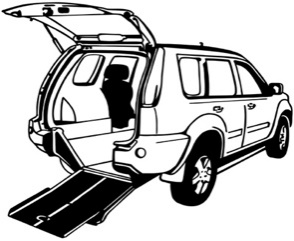 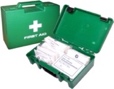 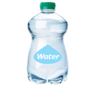 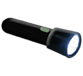 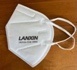 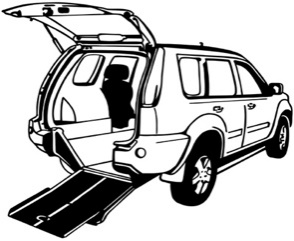 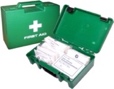 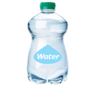 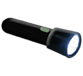 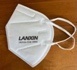 You should make sure you keep some emergency supplies in your car / other vehicle.You should keep a grab bag with you in your car.  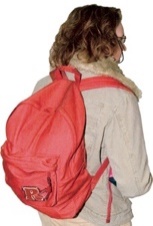 Your grab bag should include all the essential items on pages 13 and 14 of this document.If you are driving in very bad weather you should also have:
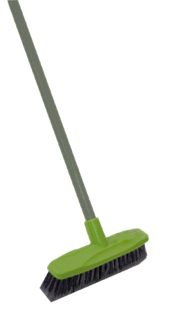 a broom
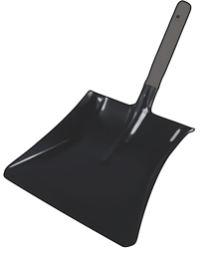 a shovel
tyre chains that can make it easier to drive in snow
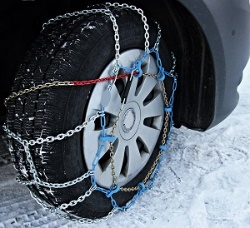 a windscreen scraper to remove ice / snow from the glass.You should always keep some essential items in your car like:
walking shoes
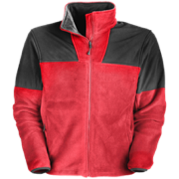 a waterproof jacket
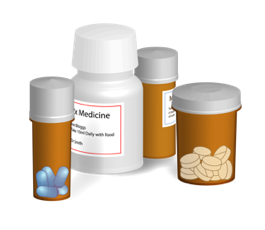 any medicine you might need
food / snacks  
bottled water
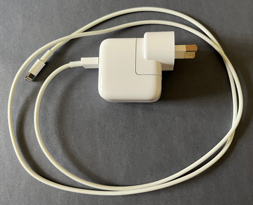 a charger for your phone 
a torch.

 Before you travel anywhere you should check official information about: 
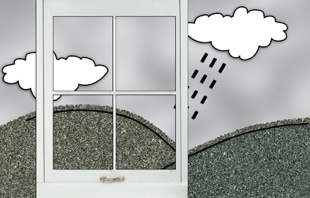 what the weather is like
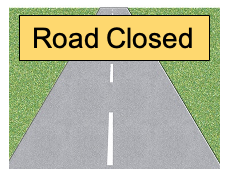 if the roads are clear.Supplies to have at work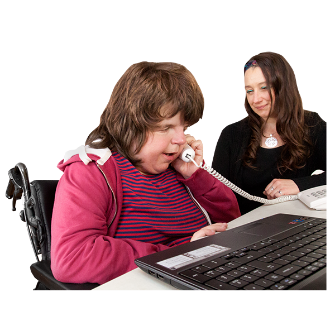 It is possible that an emergency could happen while you are at work.You should ask your workmates:
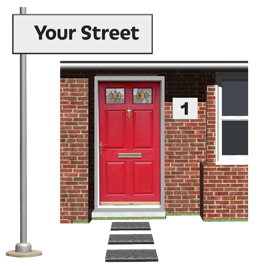 if they live near you
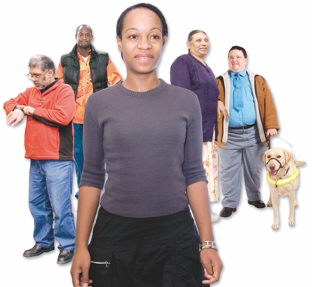 if you can travel home together if you need to.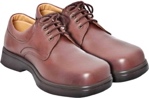 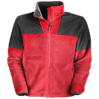 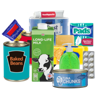 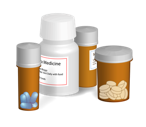 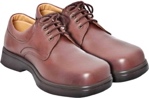 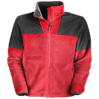 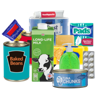 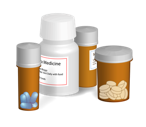 You should keep a grab bag at work that includes the supplies on page 13 of this document. Storing water for an emergencyAn emergency could:make your water supply unsafe to use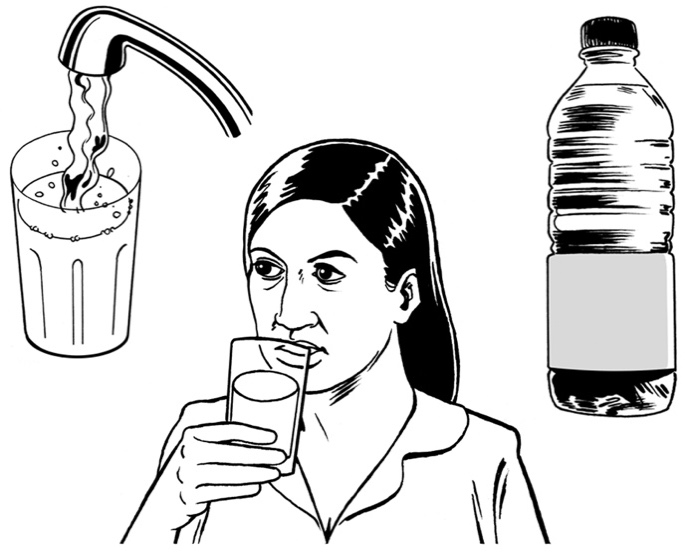 cut off your water supply.You should make sure you have a supply of water that will last you at least 3 days. 1 person will need 3 litres of water for every day you do not have clean water.This means you should have at least 9 litres of water for every 1 person.You should store more than this if you can. You will need more water if you want to:
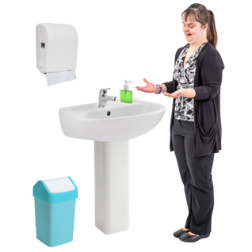 wash yourself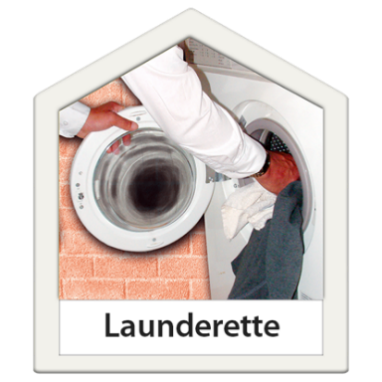 wash your clothes
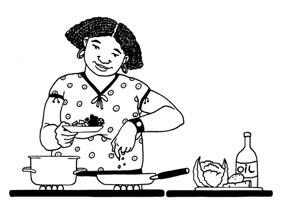 cook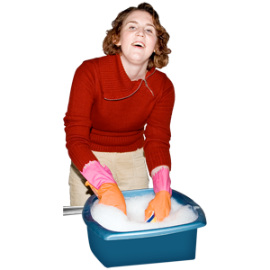 clean things.
Some parts of New Zealand could be without water for longer than 3 days if an emergency happens. You can use clean empty plastic fizzy drink bottles to store water.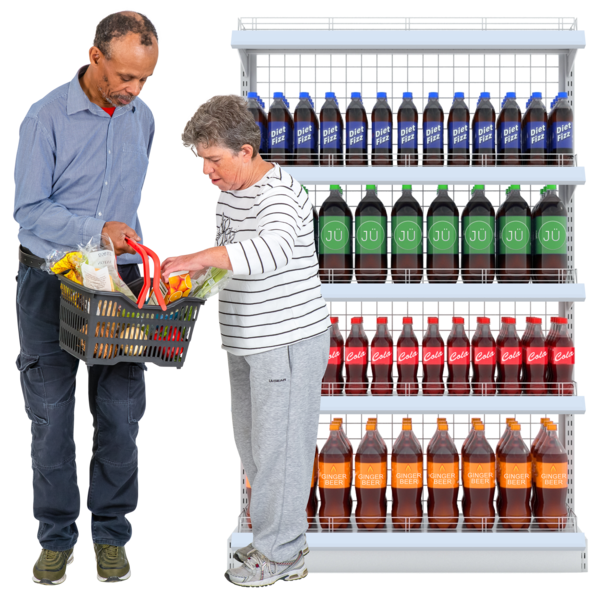 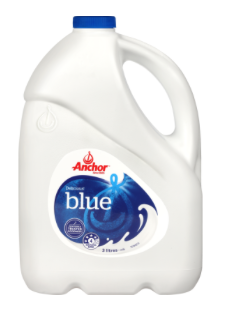 Do not use empty milk bottles to store water as they are difficult to clean.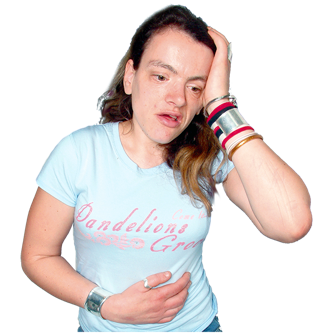 If you store water in bottles that are not cleaned properly you could get sick. You should store extra water in plastic containers.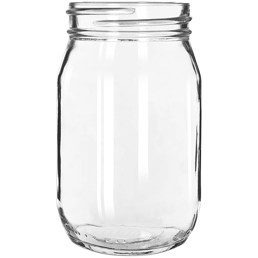 Do not use glass jars as they can break.Do not use cardboard containers as they can leak. 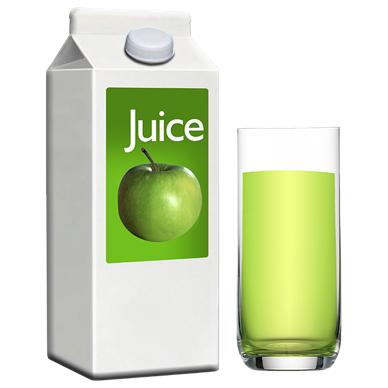 Make sure you store enough water for:
babies 
pets / other animals.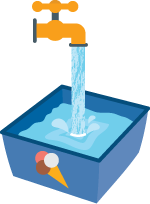 You can also fill empty plastic ice cream tubs with water.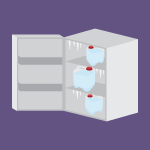 Keep the tubs of water in the freezer. The tubs of frozen water can be used: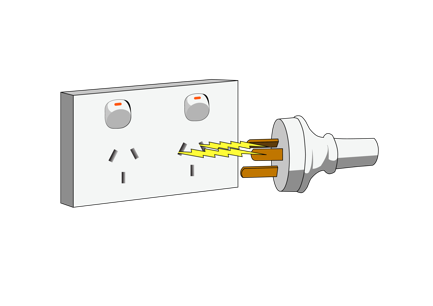 to keep food cool if the power / electricity is cut off 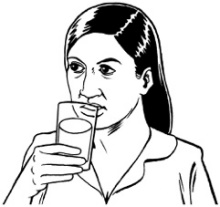 for drinking.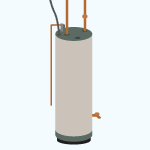 If you have a hot water cylinder / tank you can use that water. You can buy a water storage tank to collect rainwater.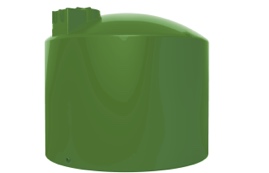 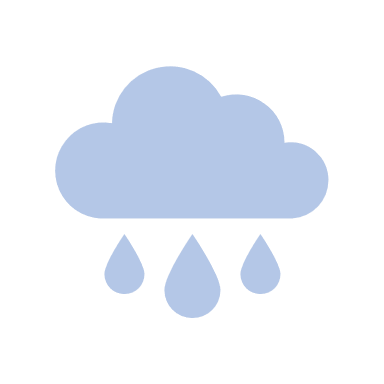 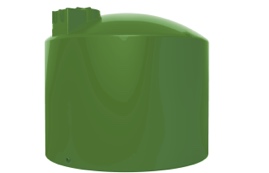 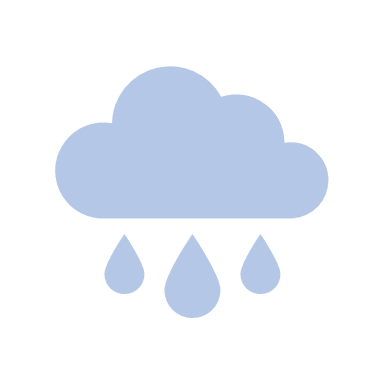 Water storage tanks come in lots of different sizes.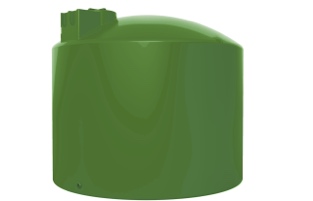 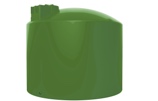 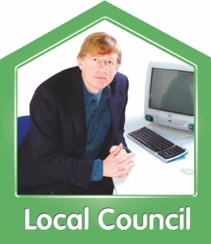 You should check with your local council that it is okay for you to have a very large tank.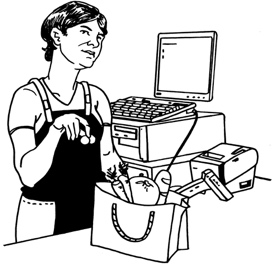 You can also buy special containers for storing water from shops that sell: hardware 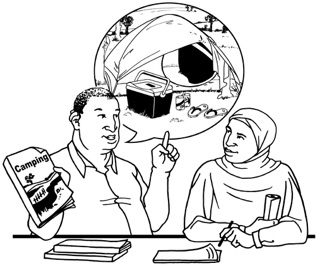 camping supplies.Making sure stored water is safe to drink Do not drink stored water if you are not sure it is safe.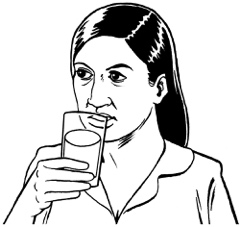 You must clean any containers very well before you use them to store water. 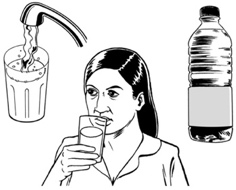 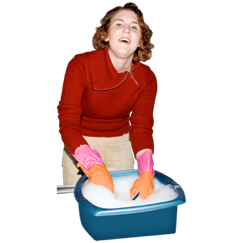 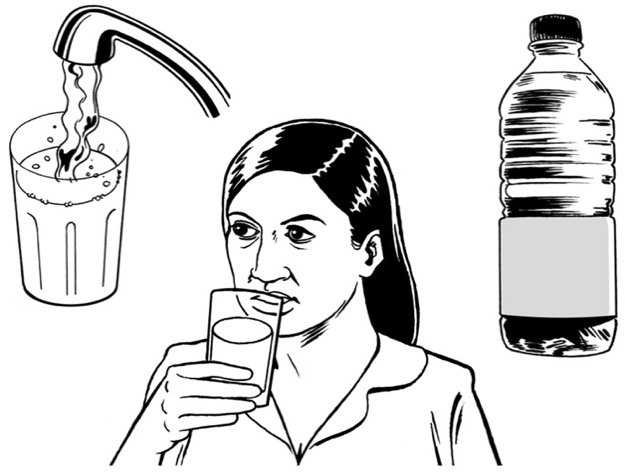 Use hot water to clean plastic containers.  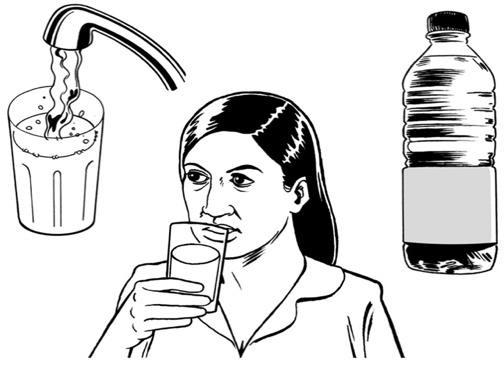 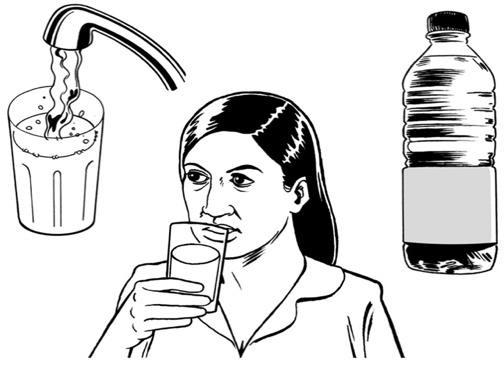 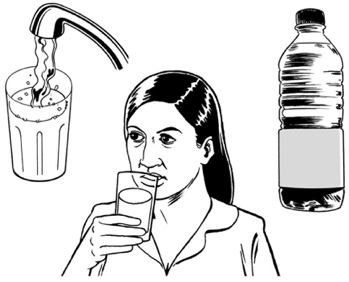 Fill the container with water right to the top so the water overflows.You can store drinking water for up to 1 year if you add a small amount of unscented household bleach. 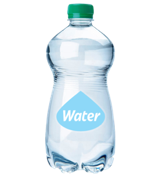 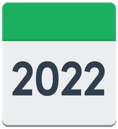 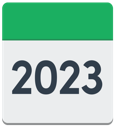 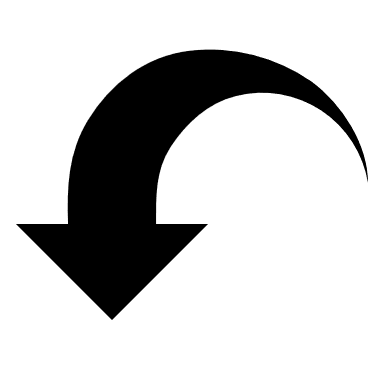 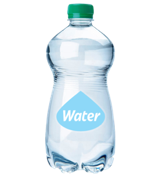 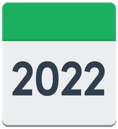 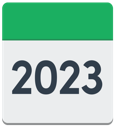 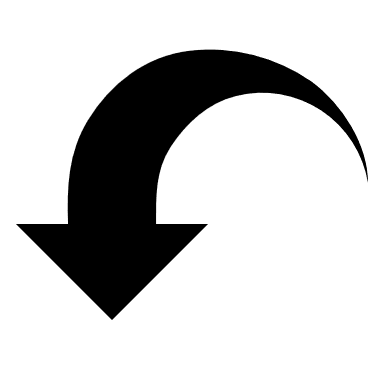 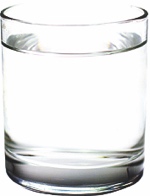 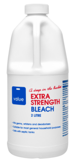 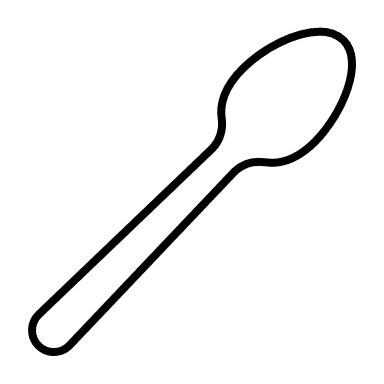 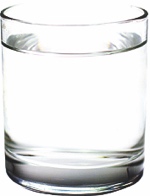 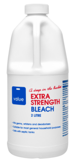 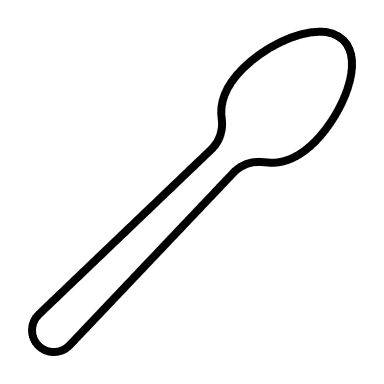 You should add half a teaspoon of bleach to every 10 litres of water.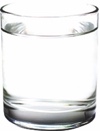 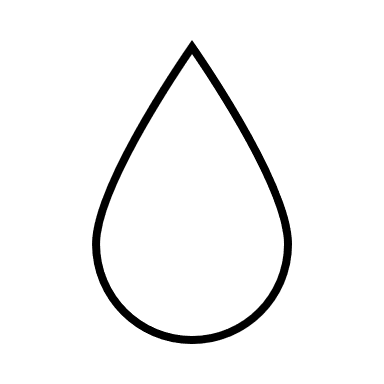 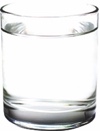 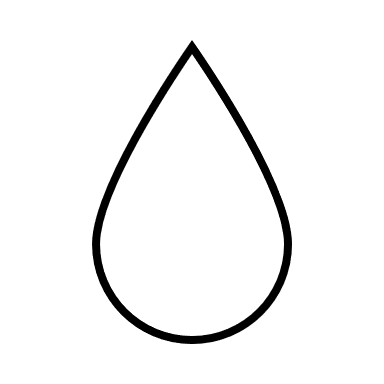 If you are using smaller containers you should add 5 drops of bleach to every 1 litre of water. Do not use bleach that has anything added to it like perfume. 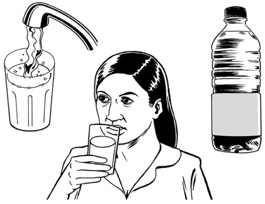 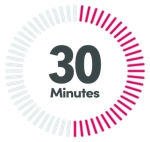 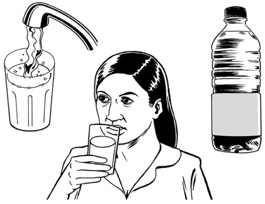 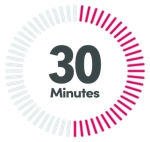 Do not drink this water for at least 30 minutes after mixing in the bleach. 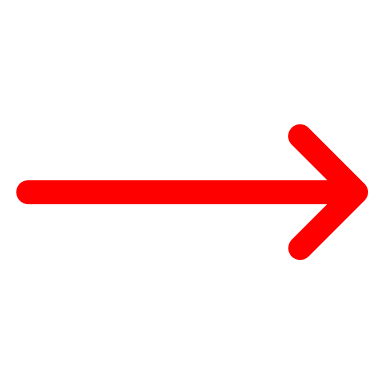 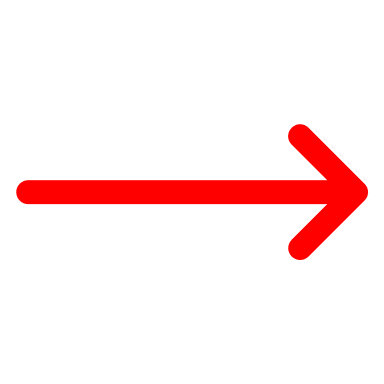 Close the containers with the caps / tops they came with.Put a label on each bottle that says the date it was filled. Water bottles should be stored in a place that is kept: 
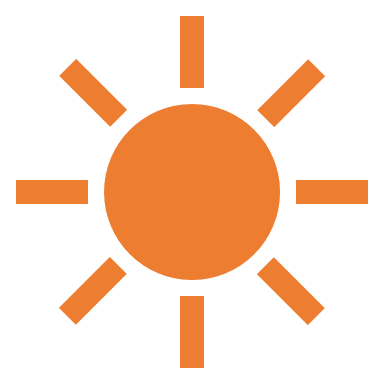 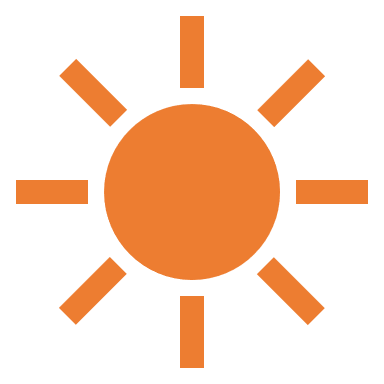 cooldark.
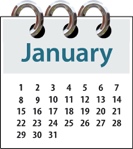 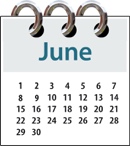 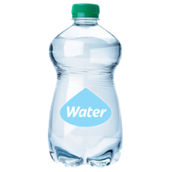 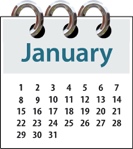 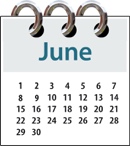 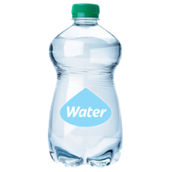 You should check the bottles every 
6 months to make sure they are still good to use. 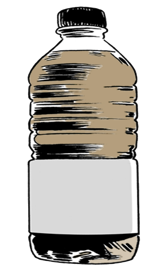 If the water is not clear you should:
tip the water away
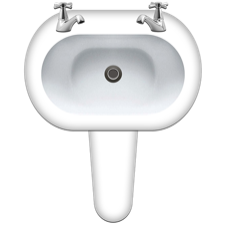 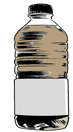 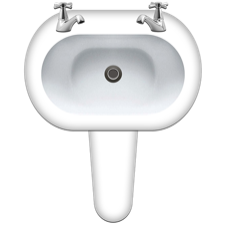 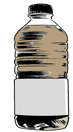 clean the bottle refill the bottle with fresh water
Storing water bought from a shop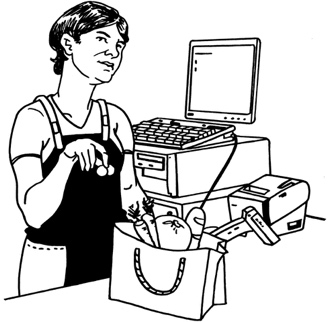 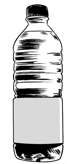 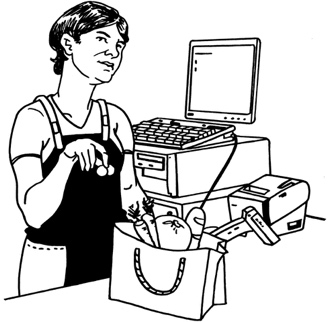 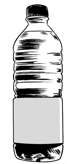 If you choose to buy bottles / containers of water from a shop you should make sure you store the water just as you bought it.
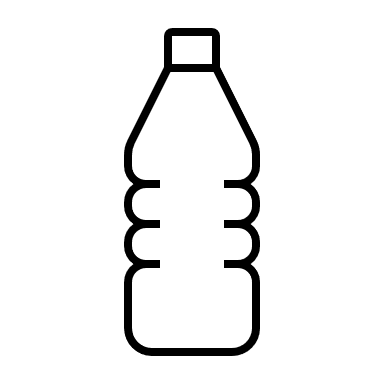 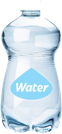 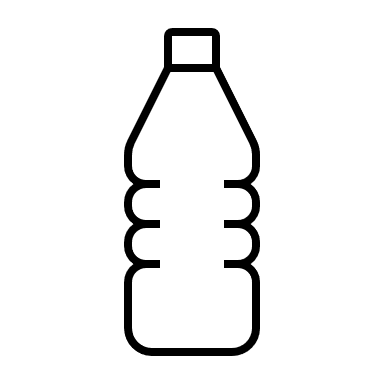 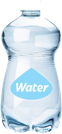 Do not put the water into another container. 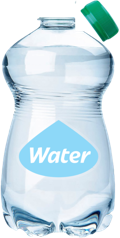 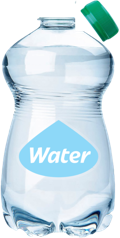 Do not open the water bottle until you need to use it. 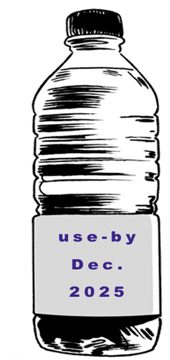 Make sure you use any bottled water by the use-by date that is printed on the bottle. This information has been written by the National Emergency Management Agency.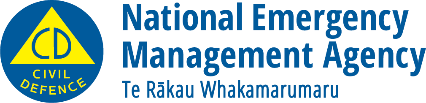 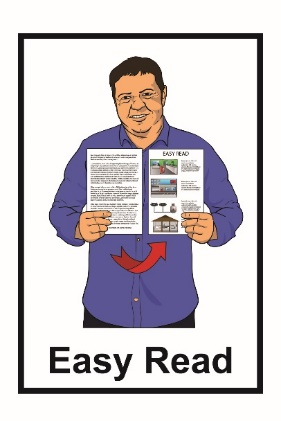 It has been translated into Easy Read by the Make It Easy service of People First New Zealand Inc. Ngā Tāngata Tuatahi.The ideas in this document are not the ideas of People First New Zealand Inc. Ngā Tāngata Tuatahi.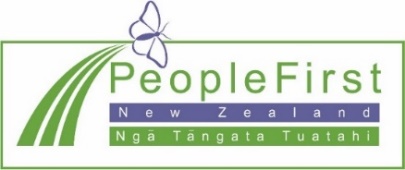 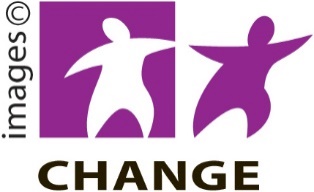 Make It Easy uses images from:Changepeople.org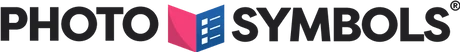 Photosymbols.com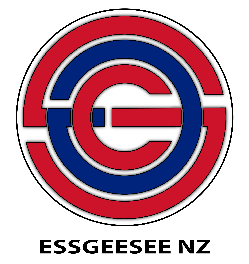 Sam CorlissHuriana Kopeke-Te AhoAll images used in this Easy Read document are subject to copyright rules and cannot be used without permission.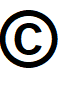 